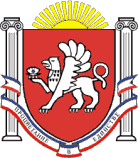   РЕСПУБЛИКА  КРЫМ                                                                                                             НИЖНЕГОРСКИЙ  РАЙОН                                                                                                     АДМИНИСТРАЦИЯ                                                                                                       НОВОГРИГОРЬЕВСКОГО  СЕЛЬСКОГО ПОСЕЛЕНИЯПОСТАНОВЛЕНИЕ25     октября        2018  года                                       № 207                                          с..НовогригорьевкаОб отчете об исполнении бюджета Новогригорьевского сельского поселения за 3 квартал 2018 года.В соответствии со статьей 264.2  Бюджетного кодекса Российской Федерации,   Положением о бюджетном процессе  муниципального образования Новогригорьевское сельское поселение Нижнегорского района Республики Крым , утвержденного  решением № 4  8-й сессии 1-го созыва Новогригорьевского сельского совета 13.01.2015 года, Администрация Новогригорьевского  сельского поселения Постановляет :1. Принять отчет об исполнении бюджета Новогригорьевского  сельского поселения  за  3 квартал   2018 года  по доходам в сумме 3 003 062,82 руб.по расходам  в сумме 2 939 731,72 руб. с профицитом 63 331,10 руб  с дефицитом бюджета в сумме 270 928,87 руб.2. Определить, что держателем оригинала  отчета об исполнении бюджета  Новогригорьевского сельского поселения  за 3 квартал 2018 года является администрация Новогригорьевского сельского поселения .                                                                         3.    Направить настоящее постановление  и отчет об исполнении бюджета поселения за 3  квартал 2018 года  в Новогригорьевский сельский совет для сведения .                                                                                                                          4. Постановление вступает в силу  со дня его принятия  и подлежит опубликованию на    официальном сайте администрации Новогригорьевского сельского поселения Нижнегорского поселения Нижнегорского района Республики Крым http://novogrigor-adm91.ru/ и наофициальном Портале Правительства Республики Крым на странице Нижнегорского муниципального района (nijno.rk.gov.ru) в разделе « Органы местного самоуправления» «Муниципальные образования Нижнегорского района», подраздел «Новогригорьевское сельское поселение»                                     5.Контроль за выполнением  настоящего постановления оставляю за собой. Глава администрации Новогригорьевского                                                     сельского поселения                                                               А.М.Данилин                                                   ПОКАЗАТЕЛИисполнения бюджета Новогригороьевского сельского поселения                       Нижнегорского района Республики Крым                                                                 за  3  квартал  2018 годаисполнения бюджета Новогригороьевского сельского поселения                       Нижнегорского района Республики Крым                                                                 за  3  квартал  2018 годаисполнения бюджета Новогригороьевского сельского поселения                       Нижнегорского района Республики Крым                                                                 за  3  квартал  2018 годаисполнения бюджета Новогригороьевского сельского поселения                       Нижнегорского района Республики Крым                                                                 за  3  квартал  2018 года                            Наименование   показателейУтвержденные бюджетные назначения на 2018 годИсполненоЗа9 месяцев             2018 года % исполнения к годовому плану2345Доходы бюджета  -  всего3 220 129,003 003 062,8293,3 %3 220 129,003 003 062,8293,3 %НАЛОГОВЫЕ И НЕНАЛОГОВЫЕ ДОХОДЫ840 000,00980 693,82116,7%-  Налог на доходы физических лиц505 800,00446 954,78- Единый сельскохозяйственный налог93000,00151 691,00-  Земельный налог53000,00231 246,00- государственная пошлина за совершение нотариальныхдействий должностными лицами органов местногосамоуправления20 000,0020 940,00- Доходы, получаемые в виде арендной платы, а также средства от продажи права на заключение договоров аренды за земли, находящиеся в собственности сельских поселений (за исключением земельных участков муниципальных бюджетных и автономных учреждений)21 800,0034 742,49Прочие неналоговые доходы146 400,0095 119,55БЕЗВОЗМЕЗДНЫЕ  ПОСТУПЛЕНИЯ   2 380 129,002 022 369,0085 %Дотации бюджетам сельских поселений на выравнивание  бюджетной обеспеченности2 292 669,001 948 162,00Субвенции бюджетам сельских поселений на осуществление первичного воинского учета на территориях,где отсутствуют военные комиссариаты86 379,0073 126,00Субвенции бюджетам сельских поселений на выполнение  передаваемых полномочий субьектов Российской Федерации ( в сфере административной ответственности)1081,001081,00     РАСХОДЫ   -  всего3 491 057,872 939 731,7284,2 %ОБЩЕГОСУДАРСТВЕННЫЕ  ВОПРОСЫВ том числе:2 879 359,002 343 383,0081,4%-Функционирование высшего должностного лица   субъекта Российской Федерации и муниципального образования725095,00621 354,07-Функционирование Правительства Российской Федерации высших органов исполнительной власти субъектов Российской Федерации, местных администраций2116622,001 684 386,60-Другие общегосударственные  вопросы3 000,003 000,00- Иные межбюджетные трансферты34 642,0034 642,00НАЦИОНАЛЬНАЯ ОБОРОНА86 379,0071 829,1883,2 %Национальная  экономика168 051,87167 251,8799,5%Жилищно-коммунальное хозяйство285 000,00285 000,00100%Физическая культура и спорт37 643,0037 643,00100%Результат исполнения  бюджета (дефицит "-",профицит  "+")-270 928,8763 331,10